Topic/Skill Definition/TipsExample1. SquareFour equal sidesFour right anglesOpposite sides parallel Diagonals bisect each other at right angles Four lines of symmetryRotational symmetry of order four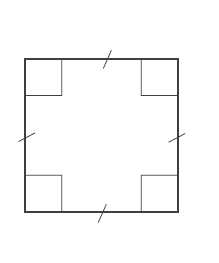 2. Rectangle• Two pairs of equal sides 
• Four right angles 
• Opposite sides parallel • Diagonals bisect each other, not at right angles
• Two lines of symmetry 
• Rotational symmetry of order two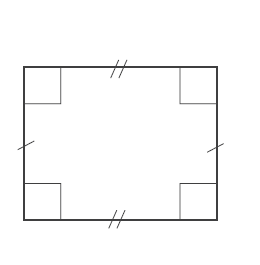 3. Rhombus• Four equal sides 
• Diagonally opposite angles are equal 
• Opposite sides parallel 
• Diagonals bisect each other at right angles 
• Two lines of symmetry 
• Rotational symmetry of order two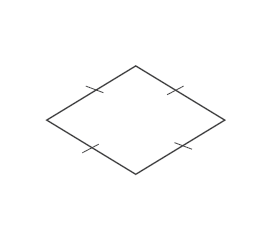 4. Parallelogram • Two pairs of equal sides 
• Diagonally opposite angles are equal 
• Opposite sides parallel 
• Diagonals bisect each other, not at right angles
• No lines of symmetry 
• Rotational symmetry of order two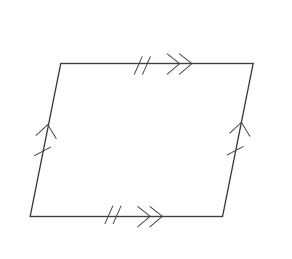 5. Kite• Two pairs of adjacent sides of equal length 
• One pair of diagonally opposite angles are equal (where different length sides meet) 
• Diagonals intersect at right angles, but do not bisect 
• One line of symmetry• No rotational symmetry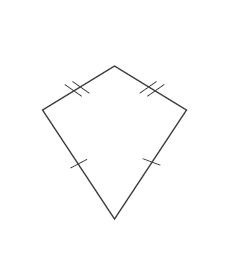 6. TrapeziumOne pair of parallel sidesNo lines of symmetryNo rotational symmetrySpecial Case: Isosceles Trapeziums have one line of symmetry.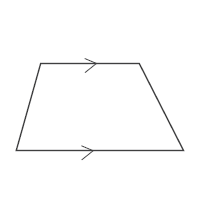 